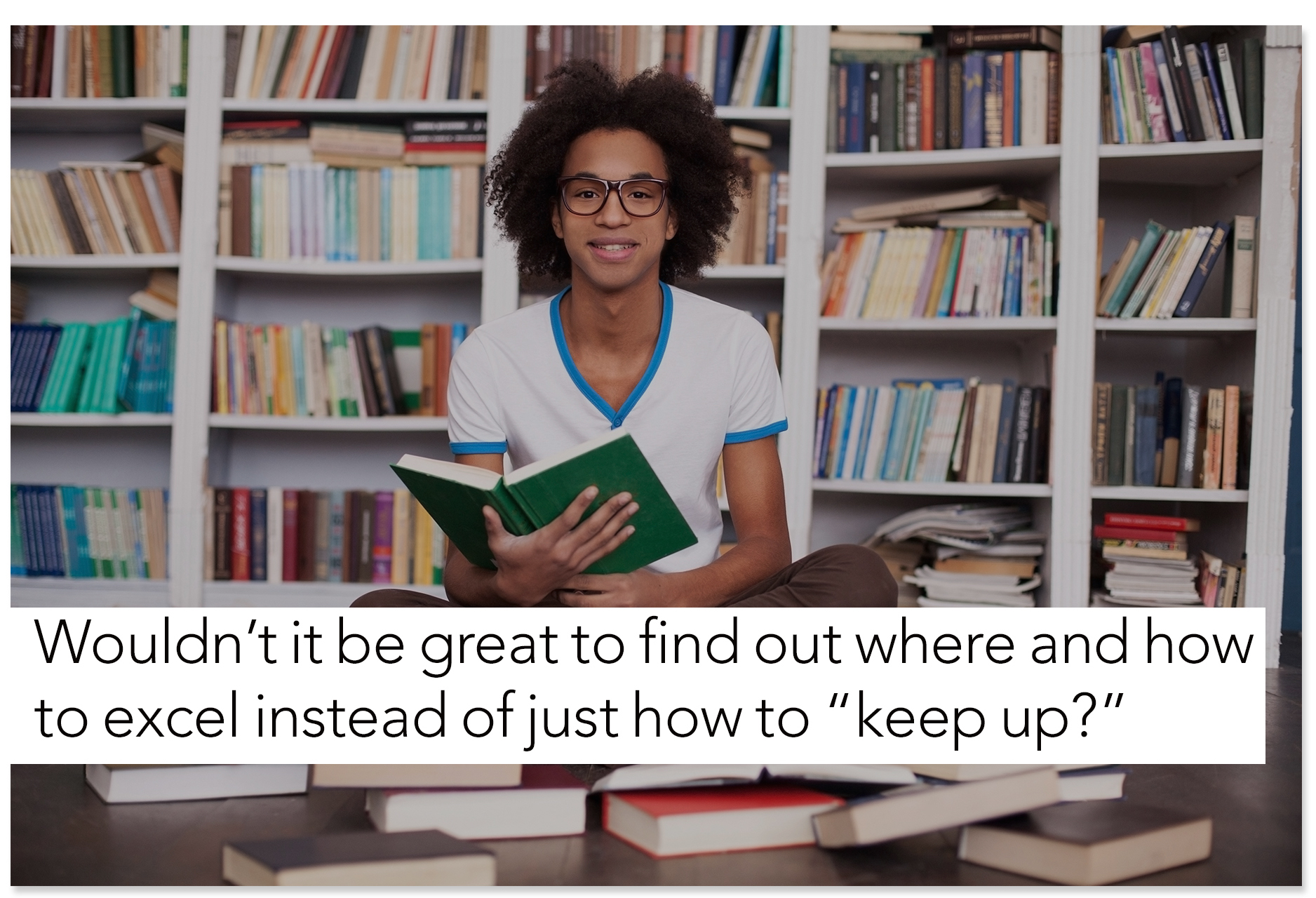 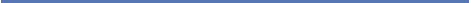 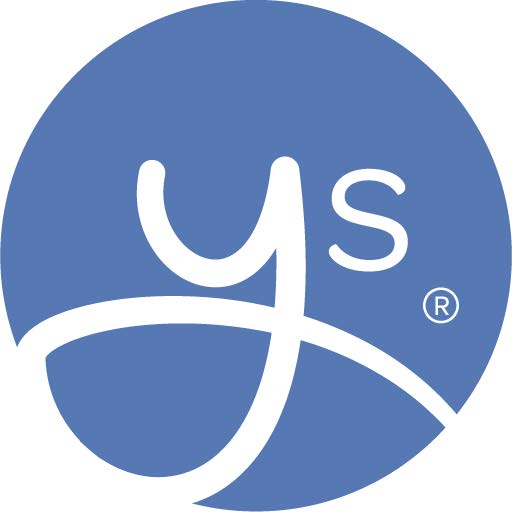 Your YouScience Profile Workbook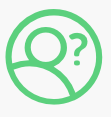 Your Aptitudes Explore your aptitudes in detailCore Driver Aptitudes are the aptitudes that can most deeply predict how effective and content you’ll be doing a particular type of work, either in a job, in class, or elsewhere. Choose two core driver aptitudes to examine. Identify 1-2 ways you see yourself using these aptitudes in your daily school work, in an extra-curricular activity, or a job. Core Driver Aptitude: Example(s) of using it: Core Driver Aptitude: Example(s) of using it: Personal Approach Aptitudes identify the role on a team that best suits you, the environment you most likely prefer, and the means you naturally use to accomplish tasks and reach your goals. Review two personal approach aptitudes and identify something new you learned about yourself and something you already knew that YouScience confirmed.Personal Approach Aptitude:New information learned:Personal Approach Aptitude:Information that YouScience confirmed:How does it make you feel reading about your aptitudes?  How do you think knowing this information will help you after high school?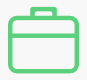 Career ExplorationExplore your career matchesSave 10 careers you are interested inSort by Interest Fit (what you love today)Sort by Aptitude Fit (what you’d be good at)Sort by Overall Fit (sweet spot: good and love)Search for careers you’re curious aboutWhat is a career that interested you that you hadn’t heard of before?What surprised you most about your career suggestions?Pick one of your Top 4 Careers: __________________________________________In your Aptitude Fit Analysis Graph, see how your aptitudes (orange dots) line up with the aptitudes needed for this career (white dots). Describe how your aptitudes will make you successful if you were in this career:Now find a Fair or Weak Fit career. Go back to that Aptitude Detail in My Results, pick a Tip for Success, and describe how you could use it to be successful if you were in this career:Describing You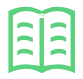 Pick two Me Statements, and describe a specific example of when you acted that way. Me Statement 1: Example 1:Me Statement 2: Example 2:Now That You’ve Reviewed Your ResultsReflect on what you thought you'd do after high school before you took YouScience. Compare that to your thoughts for after high school now that you've worked through YouScience. Is your plan any different now? If so, how?Do you feel more confident about your future direction? Give an example.List 3 words you’d use to describe your greatest strengths:	1.	2. 	3. List 2 subjects you might like to study after high school:	1.	2. List the Top 4 careers you are considering:	1.	2. 	3. 4.List 3 colleges of interest:	1. 	2. 	3.Explore your Terms that Describe YouClick to remove statements you don’t think are YOUExplore your Me StatementsClick to remove statements you don’t think are YOU